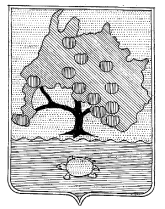 СОВЕТ МУНИЦИПАЛЬНОГО ОБРАЗОВАНИЯ «ПРИВОЛЖСКИЙ РАЙОНАСТРАХАНСКОЙ ОБЛАСТИ»РЕШЕНИЕ__________________________________________________________________________________от 13.12.2022г. № 71с. НачаловоО бюджете муниципального образования «Приволжский муниципальный районАстраханской области» на 2023 год и на плановый период 2024 и 2025 годов (1 чтение) На основании Федерального закона от 06.10.2003 № 131-ФЗ «Об общих принципах организации местного самоуправления в Российской Федерации», Бюджетного кодекса Российской Федерации, ст.39 Устава муниципального образования «Приволжский район» Совет муниципального образования «Приволжский район» РЕШИЛ:1. Принять и утвердить основные характеристики бюджета муниципального образования «Приволжский муниципальный район Астраханской области» в первом чтении:1.1.На 2023 год общий объем доходов в сумме 1495150,2 тыс. рублей, в том числе за счет межбюджетных трансфертов, получаемых из других бюджетов – 1039424,9 тыс. рублей; общий объем расходов в сумме 1519632,7тыс. рублей; дефицит 24482,5 тыс. рублей или 10 процентов от общего годового объема доходов без учета объема безвозмездных поступлений и поступлений налоговых доходов по трансфертозамещающему дополнительному нормативу отчислений по НДФЛ.1.2.На 2024 год  общий объем доходов на 2024 год в сумме 1475374,1 тыс. рублей, в том числе за счет межбюджетных трансфертов, получаемых из других бюджетов –1043662,1тыс. рублей; общий объем расходов на 2024 год в сумме 1473001,8 тыс. рублей, в том числе условно утверждаемые расходы 11781,1 тыс. рублей; профицит на 2024 год 2372,3 тыс. рублей.1.3.На 2025 год общий объем доходов на 2025 год в сумме 1349753,9тыс. рублей, в том числе за счет межбюджетных трансфертов, получаемых из других бюджетов 919064,1тыс. рублей; общий объем расходов на 2025 год в сумме 1347381,5 тыс. рублей, в том числе условно утверждаемые расходы 23330,0тыс. рублей;  профицит на 2025 год 2372,4 тыс. рублей.2. Опубликовать настоящее Решение в общественно-политической газете «Приволжская газета».3. Настоящее Решение вступает в силу с 1 января 2023 года.Глава муниципального образования«Приволжский район»								          Мазаев Д.В.Председатель Совета муниципального образования «Приволжскийрайон»                                                              Редько А.В.